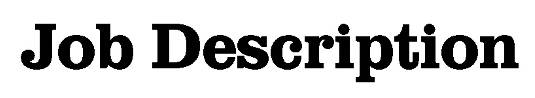 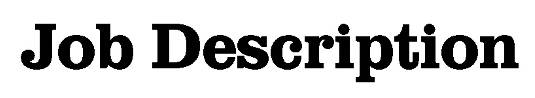 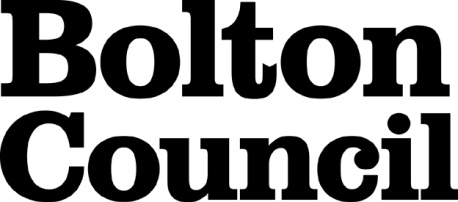 Main Duties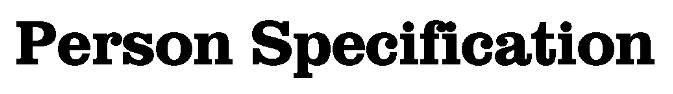 These core competencies are considered essential for all roles within Bolton Council. Please be prepared to be assessed on any of these during the interview process and, for the successful applicant, throughout the probationary period.Developing Self & OthersPromote a learning environment to embed a learning culture.  Support others to develop their skills and knowledge to fulfil their potential. Actively pursue your own development. Support and promote the principles of Investors in People. Civil ContingenciesBolton Council has a statutory duty under the Civil Contingencies Act to respond in the event of an emergency. If Bolton Council’s Emergency Management Plan is activated, you may be required to assist in maintaining key Council services and supporting the community.  This could require working outside of routine working hours and working from places other than your normal place of work.Equality & DiversityUphold the principles of fairness and the Equality Act in all undertakings as a Bolton Council employee, including providing a fair, accessible service irrespective of customer’s race, religion, gender, sexuality, disability or age.Customer CareThe ability to fully understand, assess and resolve the needs of all customers including those who present with complex situations, in a manner that respects dignity and expresses a caring & professional image.Health & SafetyTake responsibility for the health and safety of yourself and others who may be affected by your acts or omissions, and comply with all health and safety legislation, policy and safe working practice, including participating in training activities necessary to your post.Data Protection and ConfidentialityEnsure that any personal data or confidential data you hold is kept securely and is not disclosed, whether electronically, verbally or in writing, to any unauthorised third party. Follow Council policies and procedures on dealing with personal information and information assets, including The Code of Conduct, Data Protection, Acceptable Use and Information Security policies. Personal or confidential data should only be accessed or used for council purposes.Fluency DutyShould you be required, as a regular and intrinsic part of your role, to speak to members of the public in English, you must be able to converse at ease with customers and provide advice in accurate spoken English, as required by The Immigration Act 2016.Working HoursThe nature and demands of the role are not always predictable and there will be an expectation that work will be required outside of normal hours from time to time.SafeguardingThis Council is committed to safeguarding and promoting the welfare of children, young people and vulnerable adults and expects all staff and volunteers to share this commitment.  Should the role involve working with the above groups, you will be subject to an Enhanced Disclosure and Barred List check by the Disclosure & Barring Service.The values of an organisation are those key principles by which people are expected to work to day to day. They’re our culture and help define what is expected of each and every one of us.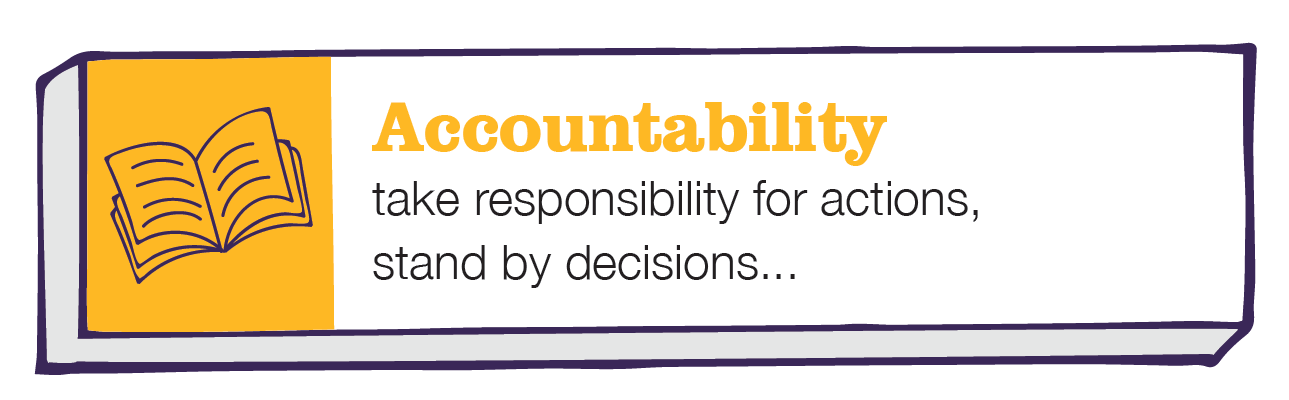 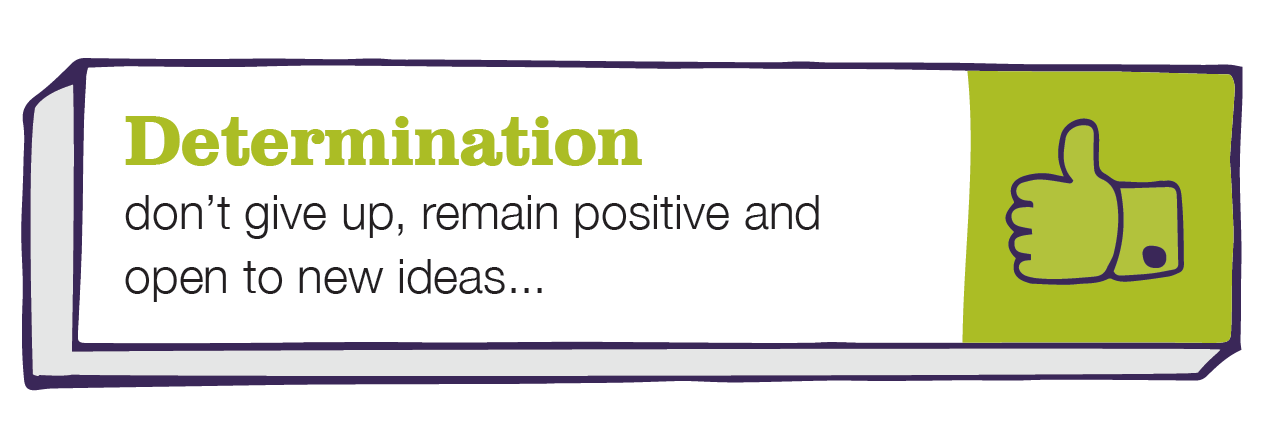 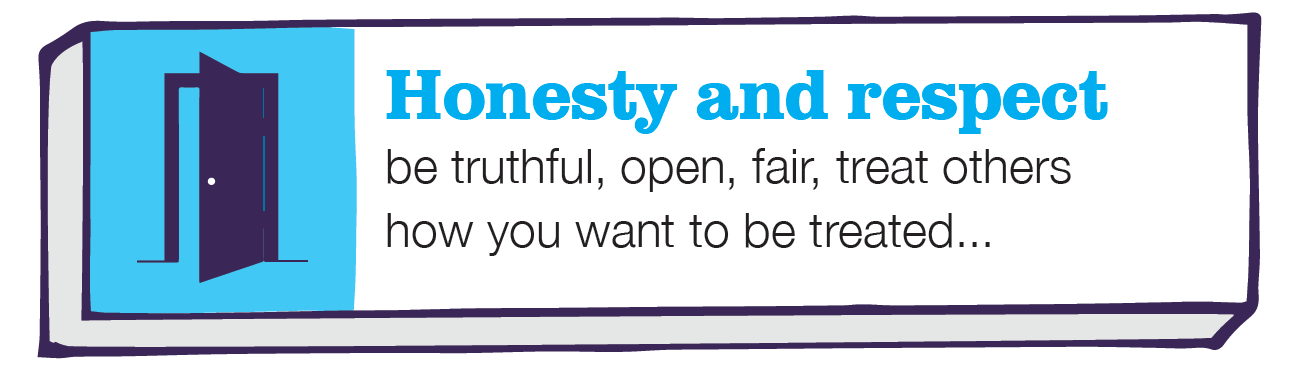 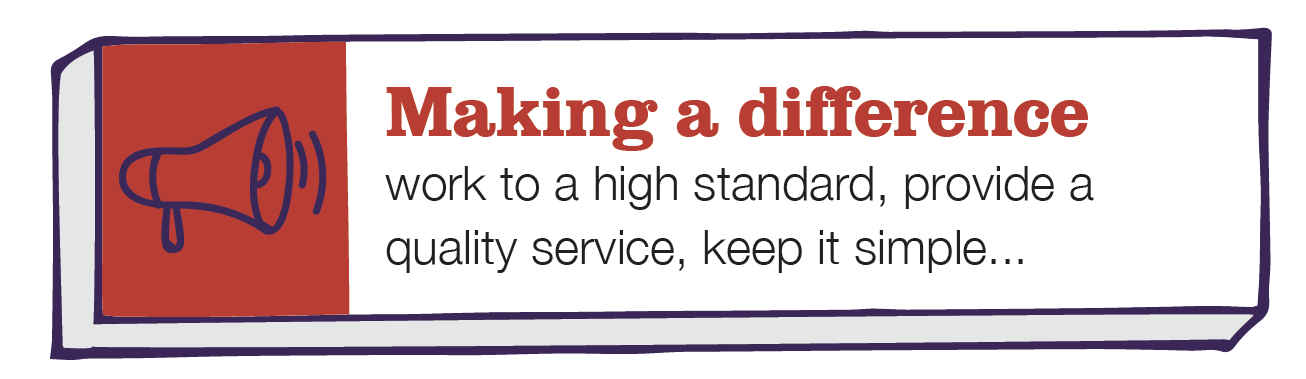 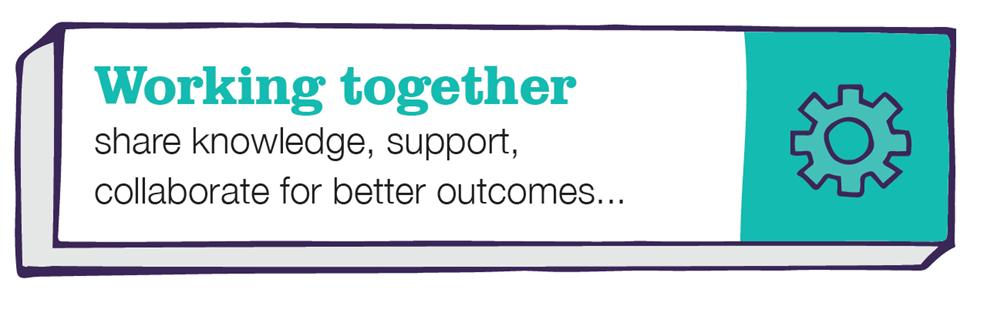 DepartmentChildren’s ServicesJob TitleEDUCATIONAL PSYCHOLOGISTGradeSoulbury Educational Psychologists Scale A Points 2-7Primary Purpose of JobTo use psychological knowledge, assessment and consultation skills, working in partnership with parents/carers, educational settings, the Local Authority, Health Services and other agencies to promote the educational, social and emotional development of children in Bolton.Reporting ToPrincipal Educational Psychologist/Senior Educational Psychologist.Direct Staffing ReportsN/A1To provide assessment, consultation, training and groupwork as requested by schools/colleges via the traded service. To provide assessment, consultation, training and groupwork as requested by schools/colleges via the traded service. 2To organise and maintain a regular programme of work to commissioning schools and use problem solving strategies to resolve issues.To organise and maintain a regular programme of work to commissioning schools and use problem solving strategies to resolve issues.3To provide psychological advice to the Local Authority under the revised Code of Practice (2014).To provide psychological advice to the Local Authority under the revised Code of Practice (2014).4To carry out assessments requested by the Local Authority.To carry out assessments requested by the Local Authority.5To undertake specialist activities according to Service needs. To undertake specialist activities according to Service needs. 6To assist in the reviewing of provision for children with special educational needs.To assist in the reviewing of provision for children with special educational needs.7To liaise with statutory and voluntary agencies promoting the welfare of children.To liaise with statutory and voluntary agencies promoting the welfare of children.8To maintain records of work according to EPS policy.To maintain records of work according to EPS policy.9To identify self-development needs in collaboration with the Service’s management and undertake relevant agreed activity.To identify self-development needs in collaboration with the Service’s management and undertake relevant agreed activity.10To be a member of the LA Critical Incident Support Service.To be a member of the LA Critical Incident Support Service.1112To attend team meetings and supervision sessions.Any other duties deemed necessary by the Principal Educational Psychologist, commensurate with the grade and general character of the post.To attend team meetings and supervision sessions.Any other duties deemed necessary by the Principal Educational Psychologist, commensurate with the grade and general character of the post.Job Description prepared by: Sue Cornwell/Jacqui DuckhamJob Description prepared by: Sue Cornwell/Jacqui DuckhamDepartmentDepartmentChildren’s servicesChildren’s servicesJob TitleJob TitleEDUCATIONAL PSYCHOLOGISTEDUCATIONAL PSYCHOLOGISTStage OneStage OneDisabled candidates are guaranteed an interview if they meet the essential criteriaDisabled candidates are guaranteed an interview if they meet the essential criteriaThe Minimum Essential Requirements for the above Post are as Follows:The Minimum Essential Requirements for the above Post are as Follows:The Minimum Essential Requirements for the above Post are as Follows:Method of Assessment1.Skills and KnowledgeSkills and KnowledgeSkills and Knowledge1.Knowledge of current legislation, circulars and guidance relating to educational psychologyKnowledge of current legislation, circulars and guidance relating to educational psychologyApplication Form/Interview2.Knowledge of Early Years and National Curriculum requirementsKnowledge of Early Years and National Curriculum requirementsInterview3.Independent self-management, organisational and record-keeping skillsIndependent self-management, organisational and record-keeping skillsInterview4.Clear oral and written communication skillsClear oral and written communication skillsApplication Form/Interview5.Skill in the use of common psychological assessment techniques appropriate to children’s/young people’s developmental needsSkill in the use of common psychological assessment techniques appropriate to children’s/young people’s developmental needsApplication Form/Interview6.Knowledge of community diversity and its relevance to the practice of educational psychologyKnowledge of community diversity and its relevance to the practice of educational psychologyInterview7.Understanding of the perspectives of partner organisations, and the ability to work in partnershipUnderstanding of the perspectives of partner organisations, and the ability to work in partnershipInterview8.Competencies – Please note the council’s corporate competencies, which are considered to be essential for all roles, are in the attached CORE COMPETENCIES documentCompetencies – Please note the council’s corporate competencies, which are considered to be essential for all roles, are in the attached CORE COMPETENCIES documentInterview2.	Experience/Qualifications/Training etc2.	Experience/Qualifications/Training etc2.	Experience/Qualifications/Training etc1.Honours Degree in Psychology (or recognised British Psychological Society equivalent).Application Form2.Post-graduate qualification in Educational Psychology which will allow professional registration as an Educational Psychologist.Application Form3.	Work Related Circumstances3.	Work Related Circumstances3.	Work Related Circumstances1.Able to work flexible office hoursInterview2.This post has been designated an essential car user post. Applicants must hold a full, current and valid driving licence and a vehicle with a current valid MOT certificate. There must also be adequate vehicle insurance cover to comply with the council’s requirements, in line with the Travel Costs Reimbursement PolicyApplication Form3.This post is subject to an enhanced disclosure from the Disclosure & Barring ServiceSatisfactory DBS DisclosureSTAGE TWOSTAGE TWOWill only be used in the event of a large number of applicants meeting the minimum essential requirementsWill only be used in the event of a large number of applicants meeting the minimum essential requirementsAdditional RequirementsAdditional RequirementsAdditional RequirementsMethod of Assessment1.	Skills and Knowledge1.	Skills and Knowledge1.	Skills and Knowledge1.	Skills and Knowledge1.Experience of Early Years work and/or Children Looked After workExperience of Early Years work and/or Children Looked After workInterview2.	Experience/Qualifications/Training etc2.	Experience/Qualifications/Training etc2.	Experience/Qualifications/Training etc2.	Experience/Qualifications/Training etc1.2 years’ experience of working as a qualified or Trainee EP.2 years’ experience of working as a qualified or Trainee EP.Application Form2.Experience of working within a traded service.Experience of working within a traded service.InterviewDate Person Specification prepared/updated: 21 January 2021Person Specification prepared by: Sue Cornwell